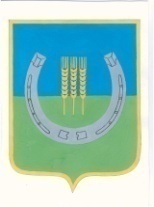 АДМИНИСТРАЦИЯ СПАССКОГО СЕЛЬСКОГО ПОСЕЛЕНИЯСПАССКОГО МУНИЦИПАЛЬНОГО РАЙОНАПРИМОРСКОГО КРАЯПОСТАНОВЛЕНИЕ21 октября 2013 года       	                  с. Спасское		                                       № 167О возобновлении действия долгосрочной муниципальной целевой программы «Сохранение и развитие культуры Спасского сельского поселения на 2012-2014 гг.», утверждённой постановлением администрации Спасского сельского поселения от 12 октября 2011 года № 120/2	 Руководствуясь Федеральным законом Российской Федерации от 06 октября 2003  № 131- ФЗ « Об общих принципах организации местного самоуправления в Российской Федерации», Уставом Спасского сельского поселения, администрация Спасского сельского поселенияПОСТАНОВЛЯЕТ:1.Возобновить действие долгосрочной муниципальной целевой программы «Сохранение и развитие культуры Спасского сельского поселения на 2012-2014 гг.», утверждённой постановлением администрации Спасского сельского поселения от 12 октября 2011 года № 120/2.2.Признать утратившим силу постановление администрации Спасского сельского поселения от 10 сентября 2013 года № 146 «О приостановлении действия муниципальной долгосрочной целевой программы «Сохранение и развитие культуры Спасского сельского поселения на 2012-2014 гг.», утверждённой постановлением администрации Спасского сельского поселения от 12 октября 2011 года № 120/2». 3.Контроль за выполнением настоящего постановления оставляю за собой.Глава  администрацииСпасского сельского поселения			                                      В.А. Беспамятных